Part 1: Use the periodic table below to answer questions 1-12. Multiple answers may apply Which letter(s) represent metals? ______________________Which letter(s) represent nonmetals?____________________Which of the following combinations represent an ionic compound? ________A & BB & EA & EC & D  C & F  D & EWhich of the following combinations represent a covalent molecule? _________A & CD & EB & DC & F  E & F  C & DWhich letter(s) represent elements that use roman numerals in their chemical name(s)?___________Which letter(s) will form a cation?______________Which letter(s) will form an anion?____________Which letter(s) will gain three electrons to be stable?_________Which letter(s) will acquire a +3 charge? ______Which letter has the highest ionization energy?_______Which letter has the highest electronegativity?_________Which letter(s) will acquire a positive charge in following the octet rule?______Part 2: Answer the questions belowHow many electrons does Mg2+ have? _____How many protons does N-3 have? ______What will be the ion symbol (formula), if the ion has 19 protons and 18 electrons? ______How many electrons does an ion have if it has 16 protons and a -2 charge? ____If an ion has 53 protons and 54 electrons, what will be its charge?  _________Given the formula X(NO3)3, what is the charge on ion X?  Be sure to include the sign (+  or -) .  _______How many electrons does the Copper ion have in the ionic compound Cu2SO4? __Circle the atom in each pair that has the largest atomic radius.a)  Al    B 		b) Br     Cl           c) Na    Al 		d) O 	  F        Ionization energy is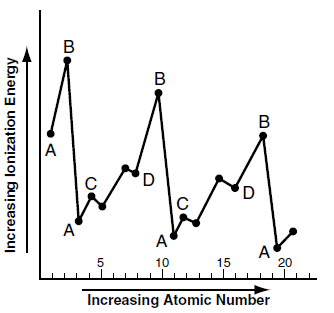  Which letter on the chart indicates the noble gases or the inert elements —Circle the atom in each pair that has the greater ionization energy.a)  Li    Be    b) Cl 	    Si         c) Ca     Ba 	    d) P 	 Ar 	Electronegativity is: Circle the atom in each pair that has the greater electronegativity.a)  Ca 	Ga 	b)  Br 	As         c)  Ba        Sr 	      d)  O 	    SArrange the following in order of increasing ionic size. I-, Br-, Cl-P3-, S2-, Cl-Ba2+, Sr2+, Ca2+Label the atoms below as either Sodium or as Sodium Ion(Na1+): Label the atoms below as either Oxygen or as Oxygen Ion(O2-): Part 3: Name the following: P2O5  Zn(NO3)2IO2 VO2 PbS Part 4: Determine the formula for the following: disilicon hexabromide  copper (I) phosphate  gallium oxide 29. silver acetate 30.calcium sulfatePart 5: Draw each VSPER Shape and describe each Part 6: Draw the Lewis structure and determine the molecular geometry for each. Part 6: Determine if the following bonds are polar or nonpolar 44. H-O                                    45. N-Cl                                           46. P-Cl    FDACBELewis structureVSPER Molecular Shape VSPER Molecular Shape Name42.PCl343. CCl4